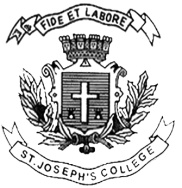 ST. JOSEPH’S COLLEGE (AUTONOMOUS), BANGALORE-27         CBCS - IV SEMESTERSEMESTER EXAMINATION- APRIL 2019                          CHOE – 4116   COSMETIC CHEMISTRYTime:  1 ½ hrs.							      Max.marks:35	This question paper has two pages and contains three parts. PART AAnswer any TEN questions by filling up the blanks.			(1 x 10 = 10)Outermost layer of hair shaft is called------------.Protein found in hair is--------------.Darkening of skin is because of the increased concentration of the skin pigment called--------.Cold crème is an example of which of the two types of emulsion, oil in water  or water in oil--------------.Common solvent used in nail polish remover is-------------.Iron oxide is used as ------------in nail polish.--------------is the most important mineral ingredient in face powder.One of the cosmetic preparations where bees wax is used is-----------.One of the cosmetic products in which detergent is used is--------.Are the hard part of bone and teeth chemically similar/ different? ------------Sandalwood oil is an example of -------------oil.An example of an essential oil from animal source is----------------.PART B Answer any FIVE questions.                                 			(2 x 5= 10)      What are cosmetics? Give any two examples of natural substances and their cosmetic use.What are the different types of skin care products? Give the composition of cleansing milk.Give the general composition of lip gloss.Explain the effects of long term usage of lipstick.What are the indications of good oral hygiene?What are the differences between soaps and detergents?                                            PART-CAnswer any THREE questions.					(5x3=15)	How is split end of hair formed? What cosmetic treatment/s can be done to prevent this?What are the harmful effects of UV radiation? How does sunscreen lotion help us? How do you measure the efficiency of sunscreen lotion by SPF value?What are the ingredients of toothpaste? Mention the role of any two. What constituents in toothpaste are common with detergents?Explain with help of a diagram, the cleansing action of soaps and detergents.What are essential oils? How are they obtained? Give the names and uses of any two essential oils obtained from plants.…….End of questions……